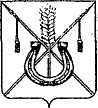 АДМИНИСТРАЦИЯ КОРЕНОВСКОГО ГОРОДСКОГО ПОСЕЛЕНИЯКОРЕНОВСКОГО РАЙОНАПОСТАНОВЛЕНИЕот 29.09.2020   		                                                  			  № 775г. КореновскОб утверждении Порядка организации сезонных регулярныхперевозок на муниципальных маршрутах регулярных перевозокна территории Кореновского городского поселенияКореновского районаВ соответствии со статьей 14 Закона Краснодарского края от 21 декабря 2018 года № 3931-КЗ «Об организации регулярных перевозок пассажиров и багажа автомобильным транспортом и городским наземным электрическим транспортом в Краснодарском крае» администрация Кореновского городского поселения п о с т а н о в л я е т:1. Утвердить Порядок организации сезонных регулярных перевозок на муниципальных маршрутах регулярных перевозок на территории Кореновского городского поселения Кореновского района (прилагается) 2. Общему отделу администрации Кореновского городского поселения Кореновского района (Питиримова) официально обнародовать настоящее постановление и обеспечить его размещение на официальном сайте администрации Кореновского городского поселения Кореновского района в информационно-телекоммуникационной сети «Интернет». 3. Контроль за выполнением настоящего постановления возложить                          на заместителя главы Кореновского городского поселения Кореновского        района, начальника отдела по гражданской обороне и чрезвычайным                 ситуациям администрации Кореновского городского поселения Кореновского района С.Г. Чепурного.4. Постановление вступает в силу после его официального обнародования.Исполняющий обязанности главыКореновского городского поселенияКореновского района                                       			               Р.Ф. ГромовПРИЛОЖЕНИЕУТВЕРЖДЕНпостановлением администрацииКореновского городского поселенияКореновского районаот 29.09.2020 № 775ПОРЯДОКорганизации сезонных регулярных перевозок на муниципальных маршрутах регулярных перевозок на территории Кореновского городского поселения Кореновского района1. Порядок организации сезонных регулярных перевозок пассажиров и багажа по муниципальным маршрутам Краснодарского края (далее - Порядок) разработан в соответствии со статьей 14 Закона Краснодарского края                                  от 21 декабря 2018 года № 3931-КЗ «Об организации регулярных перевозок пассажиров и багажа автомобильным транспортом и городским наземным электрическим транспортом в Краснодарском крае» (далее - Закон Краснодарского края).1.2. Порядок определяет основания, порядок и сроки организации сезонных регулярных перевозок на муниципальных маршрутах регулярных перевозок на территории Кореновского городского поселения Кореновского района (далее - муниципальные маршруты регулярных перевозок).1.3. Организатором сезонных регулярных перевозок является отдел жилищно-коммунального хозяйства, благоустройства и транспорта администрации Кореновского городского поселения Кореновского района (далее - Организатор).2. Основания организации сезонных регулярных перевозок2.1. Сезонные регулярные перевозки на муниципальных маршрутах регулярных перевозок устанавливаются, изменяются по инициативе Организатора и (или) по предложению перевозчика, имеющего намерение осуществлять регулярные перевозки или осуществляющего регулярные перевозки по данному маршруту.2.2. Перевозчик, предложивший установить или изменить сезонные регулярные перевозки, предоставляет Организатору заявление по рекомендуемой форме согласно приложению к Порядку (далее - Заявление).Заявление об установлении муниципального маршрута регулярных перевозок включает в себя следующие сведения:1) номер и дата выдачи лицензии на осуществление деятельности по перевозке пассажиров автомобильным транспортом;2) наименование и место нахождения (для юридического лица), фамилия, имя и, если имеется, отчество, место жительства (для индивидуального предпринимателя), идентификационный номер налогоплательщика, почтовый адрес, контактные телефоны;3) наименование муниципального маршрута регулярных перевозок, в границах которых расположены начальный остановочный пункт и конечный остановочный пункт по муниципальному маршруту регулярных перевозок;4) протяженность муниципального маршрута регулярных перевозок;5) места нахождения остановочных пунктов по муниципальному маршруту регулярных перевозок, согласованные с Организатором на территории которых они расположены, а в случае, если эти остановочные пункты расположены на территориях автовокзалов, автостанций, - наименования и места расположения соответствующих автовокзалов, автостанций, согласованные с их владельцами;6) наименования улиц и автомобильных дорог, по которым предполагается движение транспортных средств между остановочными пунктами;7) классы транспортных средств, максимальное количество транспортных средств каждого из таких классов, а также максимальные высота, ширина и полная масса транспортных средств каждого из таких классов;8) экологические характеристики транспортных средств;9) планируемое расписание для каждого остановочного пункта по муниципальному маршруту регулярных перевозок.Заявление об изменении муниципального маршрута регулярных перевозок включает в себя следующие сведения:1) наименование и место нахождения (для юридического лица), фамилия, имя и, если имеется, отчество, место жительства (для индивидуального предпринимателя), идентификационный номер налогоплательщика, почтовый адрес, контактные телефоны;2) регистрационный номер муниципального маршрута регулярных перевозок в реестре муниципальных маршрутов регулярных перевозок;3) предлагаемые изменения включенных в состав муниципального маршрута регулярных перевозок остановочных пунктов, улиц и автомобильных дорог, по которым предполагается движение транспортных средств между данными остановочными пунктами, а также расписания, классов транспортных средств, максимального количества транспортных средств каждого из таких классов или характеристик транспортных средств каждого из таких классов по максимальным высоте, ширине или полной массе и подробное обоснование предлагаемых изменений.К Заявлению перевозчика прилагаются сведения о пассажиропотоке, содержащие достоверную информацию о количестве пассажиров (пассажиро-километрах) такого маршрута за предшествующий дате направления Организатору соответствующего Заявления период предлагаемого обслуживания такого маршрута, а также одного предшествующего и одного последующего (при наличии) такому периоду календарных месяцев.3. Порядок организации сезонных регулярных перевозок3.1. По результатам рассмотрения поступившего Заявления и прилагаемых сведений о пассажиропотоке Организатор в течение пяти дней со дня предоставления Заявления принимает решение о его приеме или возврате заявителю. В срок, не превышающий тридцати календарных дней со дня приема Заявления, Организатор принимает решение об установлении или изменении сезонных регулярных перевозок по данному маршруту либо принимает решение об отказе в установлении или изменении сезонных регулярных перевозок. Организатор отказывает в установлении или изменении муниципального маршрута регулярных перевозок в случае, если:1) в заявлении об установлении или изменении данного маршрута указаны недостоверные сведения;2) планируемое расписание для каждого остановочного пункта по данному маршруту не соответствует требованиям, указанным в статье 10 Закона Краснодарского края;3) данный маршрут не соответствует требованиям, установленным правилами обеспечения безопасности перевозок пассажиров и багажа автомобильным транспортом и городским наземным электрическим транспортом, утвержденными федеральным органом исполнительной власти, осуществляющим функции по выработке государственной политики и нормативно-правовому регулированию в сфере транспорта;4) техническое состояние улиц, автомобильных дорог, не относящихся к автомобильным дорогам федерального значения, по которым проходит данный маршрут, и техническое состояние размещенных на них искусственных дорожных сооружений не соответствует максимально полной массе и (или) габаритам транспортных средств, которые предлагается использовать для осуществления регулярных перевозок по данному маршруту;5) у юридического лица, индивидуального предпринимателя или хотя бы у одного из членов простого товарищества, указанных в заявлении об установлении или изменении данного маршрута, имеется задолженность по уплате административного штрафа, который назначен за совершение административного правонарушения в области транспорта или дорожного движения в соответствии с Кодексом Российской Федерации об административных правонарушениях, по которому срок оплаты истек и не обжалован в установленном законом порядке;6) экологические и технические характеристики транспортных средств, которые предлагается использовать для осуществления регулярных перевозок по данному маршруту, не соответствуют установленным требованиям.3.2. В случае сокращения среднего коэффициента использования вместимости (К)  задействованных при обслуживании маршрута регулярных перевозок транспортных средств по отношению к предлагаемому перевозчиком периоду обслуживания такого маршрута менее чем на 25 процентов Организатор принимает решение об отказе в установлении или изменении сезонных регулярных перевозок.3.3. О принятом решении об установлении или изменении сезонных регулярных перевозок на муниципальных маршрутах регулярных перевозок либо об отказе в установлении или изменении сезонных регулярных перевозок на муниципальных маршрутах регулярных перевозок Организатор уведомляет в письменной форме перевозчика, предоставившего соответствующее Заявление в течение срока, установленного пунктом 3.1 Порядка. В уведомлении об отказе в установлении или изменении сезонных регулярных перевозок на муниципальных маршрутах регулярных перевозок указывается мотивированное обоснование причин отказа.4. Сроки обслуживания сезонных регулярных перевозок4.1. Период обслуживания сезонных регулярных перевозок в отношении муниципальных маршрутов регулярных перевозок, устанавливаемых по инициативе администрации Кореновского городского поселения Кореновского района, определяется непосредственно Организатором на основании сложившегося (фактического) пассажиропотока.4.2. Период обслуживания сезонных регулярных перевозок в отношении муниципальных маршрутов регулярных перевозок, устанавливаемых, изменяемых по предложению юридического лица, индивидуального предпринимателя или уполномоченного участника договора простого товарищества, имеющих намерение осуществлять регулярные перевозки или осуществляющих регулярные перевозки по данному маршруту, определяется в соответствии с Порядком.4.3. Период обслуживания сезонных регулярных перевозок на муниципальных маршрутах регулярных перевозок составляет не менее трех календарных месяцев.Исполняющий обязанности начальника отделажилищно-коммунального хозяйства,благоустройства и транспортаадминистрации Кореновского городскогопоселения Кореновского района					              Т.В. Шамрай        ПРИЛОЖЕНИЕ к Порядку организации сезонных регулярных перевозок на муниципальных маршрутах регулярных перевозок на территории Кореновского городского поселения Кореновского районаФорма
заявления об установлении или изменении муниципального маршрута регулярных перевозок                                   		  		В _____________________________                                       				_____________________________                                      				(наименование уполномоченного                                      				 органа исполнительной власти)Заявление
об установлении или изменении муниципального маршрута регулярных перевозок1. Заявитель(и):Прошу рассмотреть возможность установления/изменения (нужное подчеркнуть) муниципального маршрута регулярных перевозок:________________________ -_____________________________ рег. N ________(начальный остановочный   (конечный остановочный пункт) пункт)2. Протяженность маршрута*:в прямом направлении _________ км;в обратном направлении __________ км.3. Сведения об остановочных пунктах:4. Наименования улиц и автомобильных дорог, по которым предполагается движение транспортных средств между остановочными пунктами:4.1. В прямом направлении:4.2. В обратном направлении:5. Транспортные средства:6. Планируемое расписание для каждого остановочного пункта:7. Подробное обоснование**:__________________________________________________________________________________________________________________________________________________________________________________________________________________________________________________________________________________/_____________/________________/   (дата)      (Ф.И.О.)       (подпись)   Я,______________________________________________________________,(фамилия, имя, отчество (при наличии) субъекта персональных данных)проживающий по адресу: ____________________________________________,в _________________________________________________________________,             (адрес субъекта персональных данных)паспорт______________, серия _______________, номер _______________,выдан ______________________________________________________________                         (кем и когда выдан)свободно, своей волей и в своем интересе даю согласие уполномоченным должностным лицам администрации Кореновского городского поселения Кореновского района на обработку (любое действие (операцию) или совокупность действий (операций), совершаемых с использованием средств автоматизации или без использования таких средств с персональными данными, включая сбор, запись, систематизацию, накопление, хранение, уточнение (обновление, изменение), извлечение, использование, передачу (распространение, предоставление, доступ), обезличивание, блокирование, удаление, уничтожение) следующих персональных данных:   фамилия, имя, отчество (при наличии);   номер контактного телефона;   идентификационный номер налогоплательщика;   почтовый адрес;   номер и дата выдачи лицензии (при наличии).   Вышеуказанные персональные данные предоставляю для обработки в целях обеспечения соблюдения в отношении меня законодательства Российской Федерации и Краснодарского края в сфере отношений, связанных с установлением или изменением муниципального маршрута регулярных перевозок.   Я ознакомлен(а), что:   1) согласие на обработку персональных данных действует с даты подписания настоящего согласия до момента установления или изменения муниципального маршрута регулярных перевозок;   2) согласие на обработку персональных данных может быть отозвано на основании письменного заявления в произвольной форме;   3) в случае отзыва согласия на обработку персональных данных, администрация Кореновского городского поселения Кореновского района вправе продолжить обработку персональных данных без согласия при наличииоснований, указанных в пунктах 2-11 части 1 статьи 6, части 2 статьи 10 и части 2 статьи 11 Федерального закона от 27 июля 2006 года № 152-ФЗ "О персональных данных";   4) после момента установления или изменения муниципального маршрута регулярных перевозок персональные данные хранятся в администрации Кореновского городского поселения Кореновского района в течение срока хранения документов, предусмотренного действующим законодательством Российской Федерации;   5) персональные данные, предоставляемые в отношении третьих лиц, будут обрабатываться только в целях осуществления и выполнения возложенных законодательством Российской Федерации на администрацию Кореновского городского поселения Кореновского района, полномочий и обязанностей.Субъект персональных данных: ________________/ _________________                               			 (подпись)          (Ф.И.О)* заполняется при установлении муниципального маршрута регулярных перевозок.** обязательно заполняется при изменении муниципального маршрута регулярных перевозок.№
п/пНаименование (Ф.И.О.)ИНННомер и дата выдачи лицензии (при наличии)Почтовый адресКонтактный телефон123456№
п/пНаименованиеМесто нахожденияВладелец остановочного пункта1234№
п/пНаименование улиц/автомобильных дорог в прямом направленииНаименование населенного пункта123№
п/пНаименование улиц/автомобильных дорог в обратном направленииНаименование населенного пункта123№ п/пКлассМаксимальное количествоГабаритные и весовые параметрыГабаритные и весовые параметрыГабаритные и весовые параметрыЭкологические характеристики№ п/пКлассМаксимальное количествомаксимальная высота, м.максимальная ширина, м.полная масса, т.Экологические характеристики1234567Наименование остановочного пунктаНаименование остановочного пунктаРегистрационный номер остановочного пунктаДни прибытия (отправления)Дни прибытия (отправления)Прибытие, час : минПрибытие, час : минСтоянка, минОтправление, час : мин112334456Прямое направлениеПрямое направлениеПрямое направлениеПрямое направлениеПрямое направлениеПрямое направлениеПрямое направлениеПрямое направлениеПрямое направление122344556Обратное направлениеОбратное направлениеОбратное направлениеОбратное направлениеОбратное направлениеОбратное направлениеОбратное направлениеОбратное направлениеОбратное направление